DELIBERAZIONI DELLA GIUNTA REGIONALE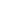 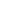 SVILUPPO ECONOMICO E ATTIVITA` PRODUTTIVE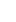 Dipartimento 50 GIUNTA REGIONALE DELLA CAMPANIA - D.G. 2 Direzione Generale per lo sviluppo economico e le attività produttive - Delibera della Giunta Regionale n. 811 del 29.12.2023 - Approvazione Linee Guida per l'adeguamento e la standardizzazione delle piattaforme tecnologiche dei SUAP Campani - Aggiornate al Decreto interministeriale del 26 settembre 2023. 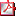 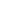 Linee Guida piattaforme SUAP 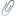 Specifiche tecniche SUAP TUTELA DELLA SALUTE E COORDINAMENTO DEL SISTEMA SANITARIO REGIONALE
Dipartimento 50 GIUNTA REGIONALE DELLA CAMPANIA - D.G. 4 DG per la tutela della salute e il coordin. del sist. sanitario regionale - Delibera della Giunta Regionale n. 774 del 20.12.2023 - DGR 65/2023 - Piano Nazionale per gli Investimenti Complementari (PNC) - Linea di Investimento "Rafforzamento complessivo delle strutture e dei servizi SNPS-SNPA a livello nazionale, regionale e locale, migliorando le infrastrutture, le capacita' umane e tecnologiche e la ricerca applicata" - Aggiornamento. Allegato Allegato GRANDI OPEREDipartimento 60 Uffici speciali - D.G. 6 Grandi Opere - Delibera della Giunta Regionale n. 801 del 29.12.2023 - D.Lgs 50/2016 - articolo 21 - programma biennale degli acquisti di beni e servizi 2023-2024 e il programma triennale dei lavori pubblici periodo 2023-2025. Approvazione. programma lavori e servizi Dipartimento 60 Uffici speciali - D.G. 6 Grandi Opere - Delibera della Giunta Regionale n. 802 del 29.12.2023 - D.Lgs 36/2023 - attuazione dell'art. 37 relativo alla formazione del programma triennale degli acquisti di beni e servizi e del programma triennale dei lavori pubblici. Determinazioni. linee guida per l'attuazione dell'art. 37 D.lgs 36/2023  AMBIENTE, DIFESA DEL SUOLO ED ECOSISTEMADipartimento 50 GIUNTA REGIONALE DELLA CAMPANIA - D.G. 6 Direzione Generale per la difesa del suolo e l'ecosistema - Delibera della Giunta Regionale n. 763 del 18.12.2023 - Nomina Presidente dell'Ente Parco Regionale dei Monti Picentini. Dipartimento 50 GIUNTA REGIONALE DELLA CAMPANIA - D.G. 6 Direzione Generale per la difesa del suolo e l'ecosistema - Delibera della Giunta Regionale n. 764 del 18.12.2023 - Nomina Presidente dell'Ente Riserve Naturali Regionali "Foce Sele - Tanagro" e "Monti Eremita - Marzano". Dipartimento 50 GIUNTA REGIONALE DELLA CAMPANIA - D.G. 6 Direzione Generale per la difesa del suolo e l'ecosistema - Delibera della Giunta Regionale n. 765 del 18.12.2023 - Nomina Presidente dell'Ente Parco Regionale di Roccamonfina - Foce Garigliano. Dipartimento 50 GIUNTA REGIONALE DELLA CAMPANIA - D.G. 6 Direzione Generale per la difesa del suolo e l'ecosistema - Delibera della Giunta Regionale n. 766 del 18.12.2023 - Nomina Commissario Straordinario dell'Ente Parco Regionale del Bacino Idrografico del fiume Sarno. Dipartimento 50 GIUNTA REGIONALE DELLA CAMPANIA - D.G. 6 Direzione Generale per la difesa del suolo e l'ecosistema - Delibera della Giunta Regionale n. 767 del 18.12.2023 - Nomina Commissario Straordinario dell'Ente Parco Regionale del Matese. Dipartimento 50 GIUNTA REGIONALE DELLA CAMPANIA - D.G. 6 Direzione Generale per la difesa del suolo e l'ecosistema - Delibera della Giunta Regionale n. 768 del 18.12.2023 - Nomina Commissario Straordinario dell'Ente Parco Regionale dei Monti Lattari. Dipartimento 50 GIUNTA REGIONALE DELLA CAMPANIA - D.G. 6 Direzione Generale per la difesa del suolo e l'ecosistema - Delibera della Giunta Regionale n. 769 del 18.12.2023 - Nomina Commissario Straordinario dell'Ente Parco Regionale del Partenio. Dipartimento 50 GIUNTA REGIONALE DELLA CAMPANIA - D.G. 6 Direzione Generale per la difesa del suolo e l'ecosistema - Delibera della Giunta Regionale n. 770 del 18.12.2023 - Nomina Commissario Straordinario dell'Ente Parco Regionale del Taburno Camposauro. Dipartimento 50 GIUNTA REGIONALE DELLA CAMPANIA - D.G. 6 Direzione Generale per la difesa del suolo e l'ecosistema - Delibera della Giunta Regionale n. 809 del 29.12.2023 - Piano Regionale di Bonifica della Regione Campania (PRB). Approvazione aggiornamento annuale banche dati e Norme Tecniche di Attuazione, ai sensi della LR. N. 14/2016 e della DGR n. 417/2016. NORME TECNCIHE DI ATTUAZIONE prb TAB 1 ARCHIVIO TAB 2 ANAGRAFE TAB 2A - ANAGRAFE NON CONCLUSI TAB 2B ANAGRAFE CONCLUSI TABELLA 2C VCR TAB 2D ARGIA TABELLA 3 CSPSC LOCALI TABELLA 4. 1 CSPC SIN NO TAB 4.2 CSPC SIN BC TAB 4BIS.1 CSPC EX SIN LDFAA TAB 4BIS.2 CSPC EX SIN ALV TAB 4BIS.3 EX CSPC SIN SARNO TAB 4BIS.4 CSPC EX SIN PIANURA TAB 4BIS.5 CSPC EX SIN BC TABELLA CSAI TABELLA 6 SITI AGRICOLI INTERDETTI DECRETI DIRIGENZIALIISTRUZIONE, FORMAZIONE, LAVORO E POLITICHE GIOVANILI
Dipartimento 50 GIUNTA REGIONALE DELLA CAMPANIA - D.G. 11 DG PER L'ISTRUZIONE, LA FORMAZIONE, IL LAVORO E LE POLITICHE GIOVANILI - Decreto Dirigenziale n. 1852 del 29.12.2023 - SCUOLA VIVA IN CANTIERE: APPROVAZIONE ESITI II SESSIONE 2023 - PROPOSTE FINANZIABILI ANNUALITÀ 2023 Allegato A Allegato A1 Allegato A3 Allegato B1 Allegato B2 Allegato B3 Allegato B4 Allegato C Dipartimento 50 GIUNTA REGIONALE DELLA CAMPANIA - D.G. 7 DIREZIONE GENERALE PER LE POLITICHE AGRICOLE, ALIMENTARI E FORESTALI - Decreto Dirigenziale n. 968 del 28 dicembre 2023 - Programma di Sviluppo Rurale Campania 2014/2022 - Misure non connesse alla superficie e/o animali Misura 4 Sottomisura 4.3 - Tipologia di intervento 4.3.2 Az. B "Sostegno alla realizzazione di impianti da fonti rinnovabili per incrementare la copertura del fabbisogno energetico per l'esercizio degli impianti collettivi di irrigazione" - Approvazione bando ed allegati. GOVERNO DEL TERRITORIODipartimento 50 GIUNTA REGIONALE DELLA CAMPANIA - D.G. 9 DIREZIONE GENERALE PER IL GOVERNO DEL TERRITORIO - Decreto Dirigenziale n. 1000 del 27.12.2023 - D.L. 6 maggio 2021, n. 59. Fondo Complementare al PNRR. Programma Sicuro, Verde e Sociale: riqualificazione Edilizia Residenziale Pubblica. Riapprovazione del Piano degli Interventi a seguito dello scorrimento della graduatoria. Allegato A-Piano degli interventi ammessi a finanziamento Allegato B_Elenco delle proposte di riserva Dipartimento 50 GIUNTA REGIONALE DELLA CAMPANIA - D.G. 9 DIREZIONE GENERALE PER IL GOVERNO DEL TERRITORIO - Decreto Dirigenziale n. 1005 del 28.12.2023 - ISTITUZIONE DEL PARTENARIATO SOCIO-ECONOMICO PER IL "MASTERPLAN - PROGRAMMA INTEGRATO DI VALORIZZAZIONE DEL LITORALE CILENTO SUD" - AVVISO PUBBLICO E QUADRO CONOSCITIVO PRELIMINARE ALLEGATO A  AVVISI DI DEPOSITO DI P.R.G. E/O ATTI URBANISTICICOMUNE DI SANTA MARINA (SA) - Approvazione di Variante dello strumento urbanistico attuativo di iniziativa privata COMUNE DI ALVIGNANO (CE) - C.F. 82001340619 - Avviso di adozione della variante urbanistica puntuale al programma di fabbricazione vigente pratica n. 03755920612- 04012022-1348 e protocollo SUAP: REP_PROV_CE/CE-SUPRO/000324 presentata dalla ditta "CASEIFICIO PONTICORVO S.R.L." ai sensi dell'art. 8, comma, 1 del D.P.R. n. 160/2010 e D.LGS. 127/2016" COMUNE DI BAIA E LATINA (CE) C.F. 80010110619 OGGETTO: Avviso Di Approvazione Della Proposta Di Variante Al Prg Vigente. Costruzione Di Una Struttura Socio Assistenziale Da Destinare A Gruppo Appartamenti Per Adulti Autistici In Variante Al Prg Comunale, Ai Sensi Dell'art. 8 D.P.R. 160/2010. COMUNE DI CASTIGLIONE DEL GENOVESI (SA) - C.F.80018790651 -Avviso di approvazione e pubblicazione del P.U.C.-Piano Urbanistico Comunale -Componente Strutturale- e del Ruec -Regolamento Urbanistico Edilizio Comunale-, ai sensi della L.R. 16/2004 e regolamento di Attuazionen° 5/2011, con annesso Rapporto Ambientale Strategica connesso al procedimento di VAS di cui agli artt.13 e 14 del D.Lgs. 152/2006. CITTÀ DI NOCERA INFERIORE (SA) C.F. 00221880651. Approvazione Del Piano Urbano Della Mobilita' Sostenibile (P.U.M.S.) E Piano Urbano Del Traffico (P.U.T.). COMUNE DI SAN FELICE A CANCELLO (CE) - Approvazione Piano Urbanistico Attuativo (Pua Degli Artigiani 2) COMUNE DI VALLE AGRICOLA - (CE) - C.F. 91001820611 - Avviso Di Adozione Della Variante Di Destinazione Urbanistica Al Vigente Piano Regolatore Generale (Da Agricolo A Produttivo) Per L'immobile Sito In Via Campo, Distinto In Catasto Al Foglio 15, Particella 5102, Per Un Intervento Progettuale Di Interesse Pubblico Consistente Nell'ampliamento Igienico-Funzionale Di Un Laboratorio Artigianale Per La Produzione E Vendita Di Prodotti Di Panetteria RETE FERROVIARIA ITALIANA GRUPPO FERROVIE DELLO STATO ITALIANE - Itinerario Napoli - Bari. "Itinerario Napoli-Bari. 1^ Tratta Variante alla linea Napoli - Cancello nel Comune di Acerra". Autorizzazione n. 391 del 13/12/2023 al pagamento delle indennità depositate ex art. 28 del DPR 327/01 e s.m.i. AVVISI
SVILUPPO CAMPANIA S.p.A. - Estratto di Avviso alle imprese per l'accesso allo strumento Finanziario "Fondo Basket Eque" CUP B25F21002060003. BANDI DI GARA
COMUNE DI MONTECORVINO PUGLIANO (SA) - Bando Di Alienazione Proprietà Comunale "Casa Di Riposo Per Anziani - Villa Sica" - Secondo Esperimento ESITI DI GARACENTRALE UNICA DI COMMITTENZA DELLA PENISOLA SORRENTINA per conto del Comune di Piano di Sorrento - Esito di gara - Procedura negoziata - Esito di aggiudicazione della procedura intervento di adeguamento sismico dell'edificio scolastico di proprietà comunale sito in via San Pietro n. 4 CENTRALE UNICA DI COMMITTENZA DELLA PENISOLA SORRENTINA per conto del Comune di Piano di Sorrento - Esito di gara - Procedura negoziata - OGGETTO: Lavori di adeguamento sismico della Scuola "Michele Massa"  
SO.RE.SA. S.p.a. - Aggiudicazione affidamento in appalto integrato della progettazione esecutiva e realizzazione dei lavori di adeguamento sismico e di ristrutturazione del "Vecchio Padiglione del P.O. Agostino Maresca di Torre del Greco" e della progettazione definitiva/esecutiva e realizzazione dei lavori di adeguamento sismico, di ristrutturazione ed adeguamento del "Corpo C del P.O. Santa Maria della Pietà di Nola"  PROROGHE E RIAPERTURE TERMINISVILUPPO CAMPANIA SPA - P.IVA 06983211217 - Emergenza Covid-19 - Dgr N. 544 Del 30/11/2021 - Avviso Pubblico Per La Concessione Di Contributi A Fondo Perduto A Sostegno Dell'Attività Economica Delle Mpmi Localizzate Nell'ambito Dei Distretti Del Commercio Di Cui Alla Dgr N. 387/2021 Formalmente Riconosciuti E Iscritti Nei Rispettivi Elenchi Alla Data Di Pubblicazione Dell'avviso - Cup B29j21031330002 - Differimento Termini Presentazione Istanze 